Inschrijfformulier Timmerdorp, 
Thema: Timmerdorp at the Zoodonderdag 17 en vrijdag 18 augustus 2017(ivm met onze administratie graag per kind een formulier invullen, bvd) Naam kind: _______________________________________________________________Jongen/meisje: ____________________________________________________________Leeftijd: __________________________________________________________________Groep: ___________________________________________________________________Adres: ___________________________________________________________________Postcode en Woonplaats: ___________________________________________________Telefoon thuis: ____________________________________________________________Mobiele tel. nr. Moeder: ____________________________________________________Mobiele tel. nr. Vader: _____________________________________________________Email: __________________________________________________________________Bijzonderheden van het kind (dieet, allergie enz.) _______________________________________________________________________________________________________Wij verlenen wel / geen toestemming voor eventuele publicatie van foto’s en of opnames van ons kind Betaling van Timmerdorp 2017 gaat dit jaar per eenmalige incasso of contant. Om de toestemming voor de eenmalige incasso te verlenen, moet u aan het einde van dit opgaveformulier het formulier invullen waarmee u toestemming verleend voor het eenmalig incasseren van het bedrag voor Timmerdorp. Graag deze volledig ingevuld meenemen bij de inschrijving op 1 juli. Leden betalen 15 euro per kind voor 2 dagen en niet leden betalen 30 euro voor 2 dagen per kind. Bij het direct afsluiten van een lidmaatschap betaal je 15 euro per kind voor 2 dagen.Om het timmerdorp voor uw kind(eren) te kunnen organiseren zijn vrijwilligers onmisbaar!!Wij hebben veel mensen nodig om Timmerdorp goed te laten verlopen. Hierom vragen wij alle ouders om mee te helpen! Ook opa’s en oma’s zijn dit jaar weer van harte welkom om te komen helpen!Op woensdagavond alles klaarzetten, donderdag en/of vrijdag een groep kinderen begeleiden, helpen bij het timmeren bij een groep, helpen in de keuken of opruimen op zaterdagmorgen. Opgave vrijwilliger: Naam: ___________________________________________________________________Telefoonnummer: _________________________________________________________E-mailadres:________________________________________________________________Graag aanvinken voor welke activiteit(en) je je wilt opgeven, meerdere opties uiteraard mogelijk!Helpen klaarzetten op woensdagavond 16 augustusHelpen als timmerman op donderdag 17 augustusBegeleiden van een groepje op donderdag 17 augustusHelpen in de keuken op donderdag 17 augustusBegeleiden van een groepje op vrijdag 18 augustusHelpen in de keuken op vrijdag 18 augustusHelpen opruimen op zaterdagmorgen 19 augustus………………………………………………………………………………………………..We nemen vlak voor timmerdorp via de mail contact met je op om je verdere informatie te geven. Met vriendelijke groeten,De organisatie Timmerdorp 2017,
Jennet van der Pennen, Marja Schutte, Karola Weikamp, Marleen Wensink, Wendy Jansen, Marieke Navis, Patrick Dekker en Desiree Geurink   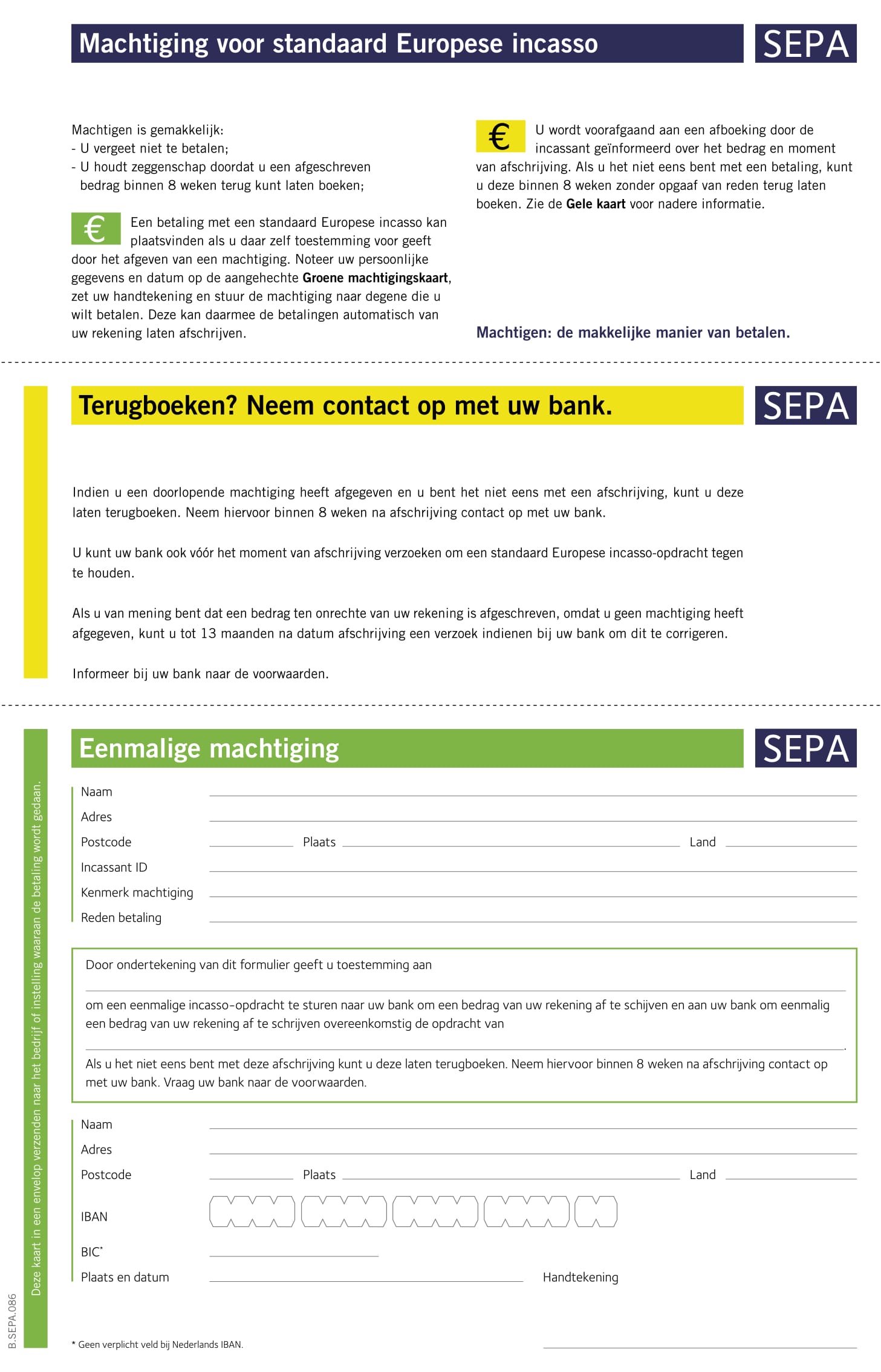 